Фотографии материальной базыМБУ ДО ДЮСШ Цимлянского района,заявленной к лицензированиюРАЗДЕЛ 1Здание МБУ ДО ДЮСШ с вывеской и адресной табличкой организации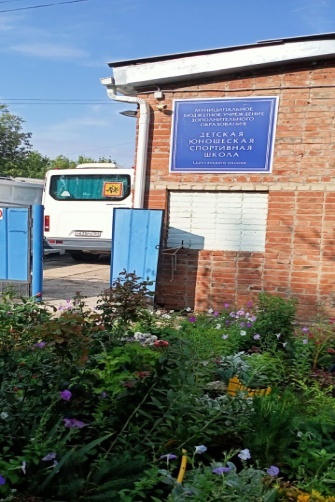 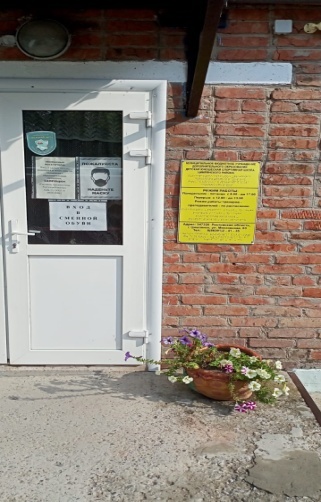 Помещение для занятий физической культурой и спортом  - спортивный зал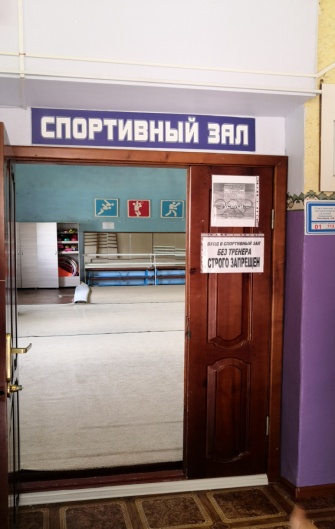 Учебное помещение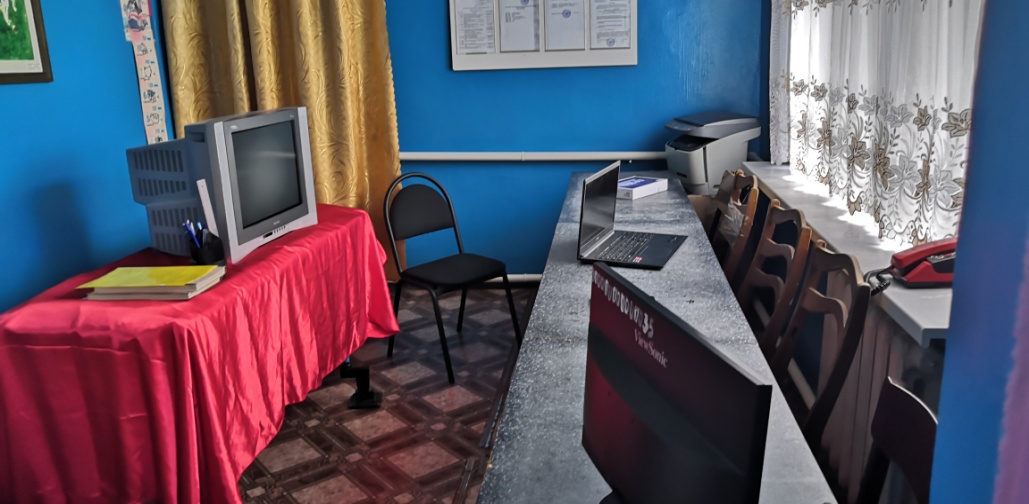 Административные помещения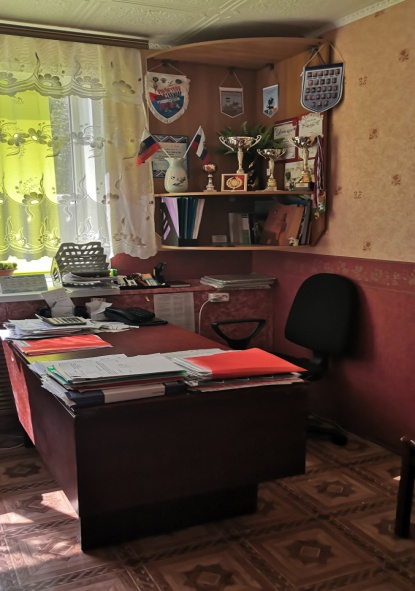 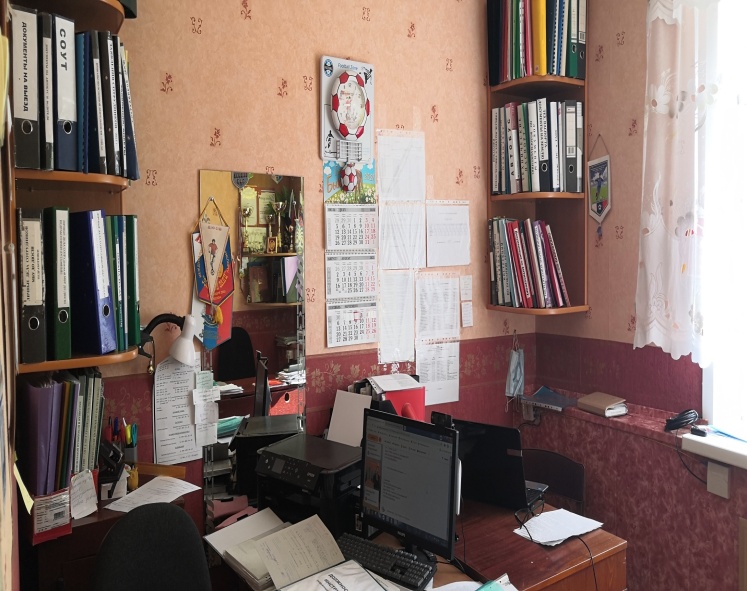 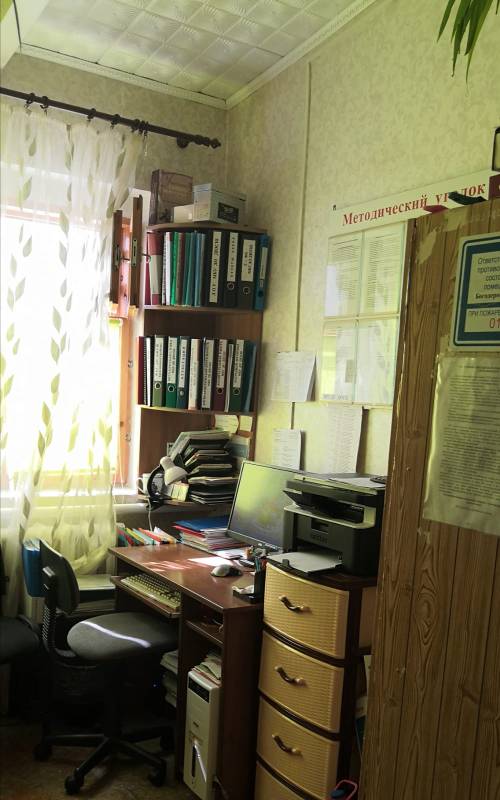 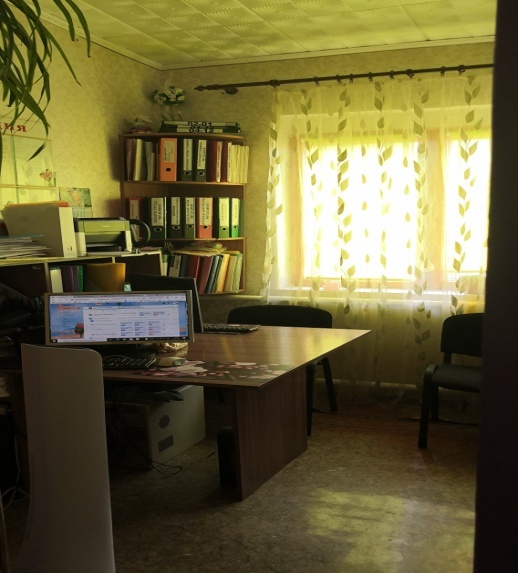 Подсобные помещения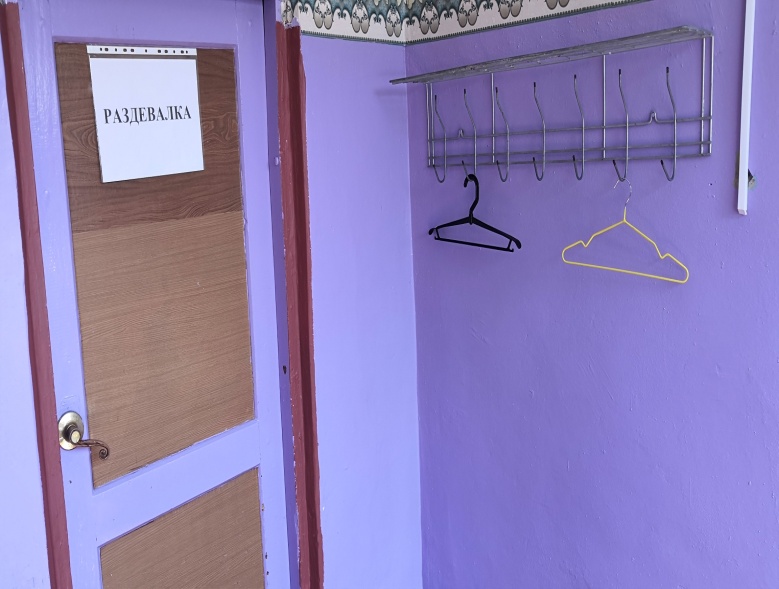 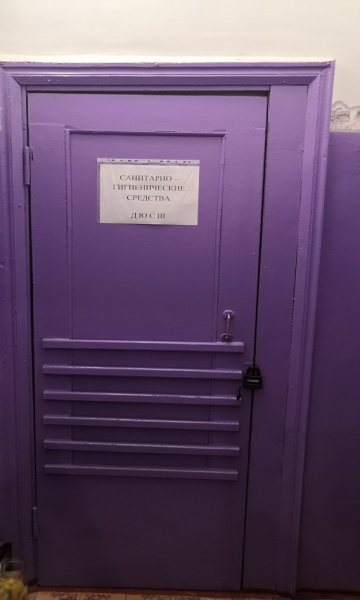 Санитарно - гигиеническое помещение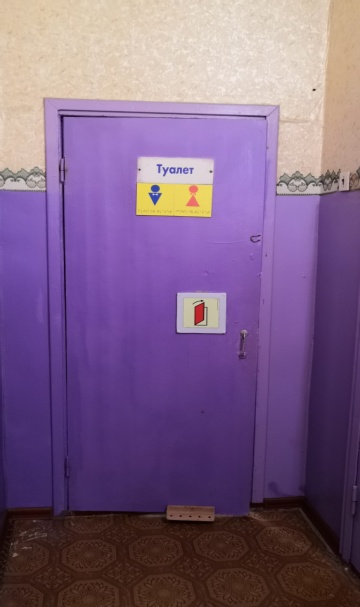 РАЗДЕЛ 2Учебное помещениеСтолы, стулья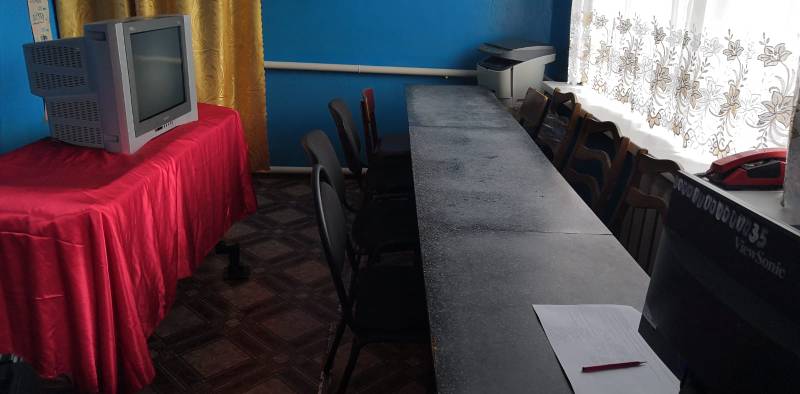 Телевизор, ноутбук, планшеты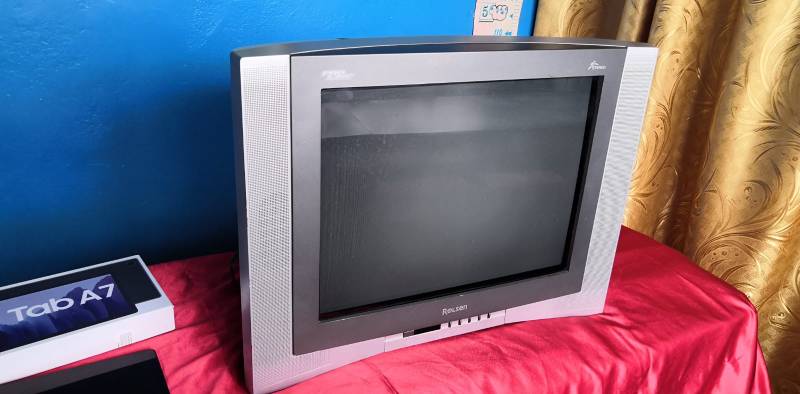 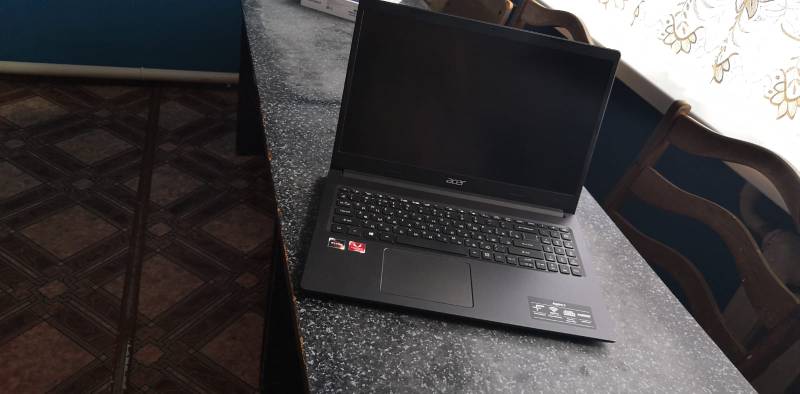 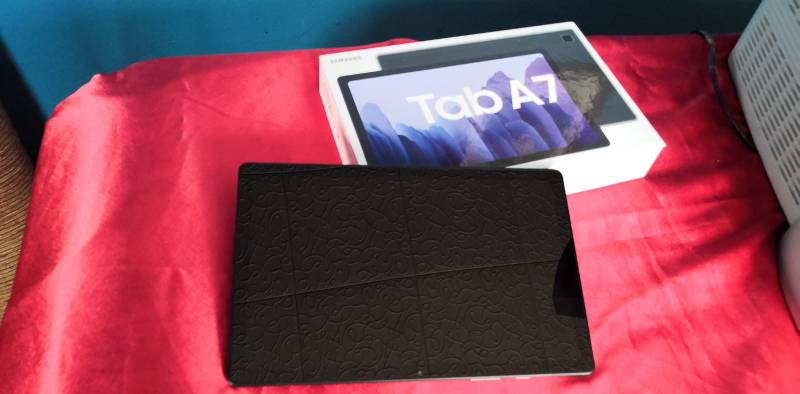 Спортивный залМузыкальный центр, ноутбук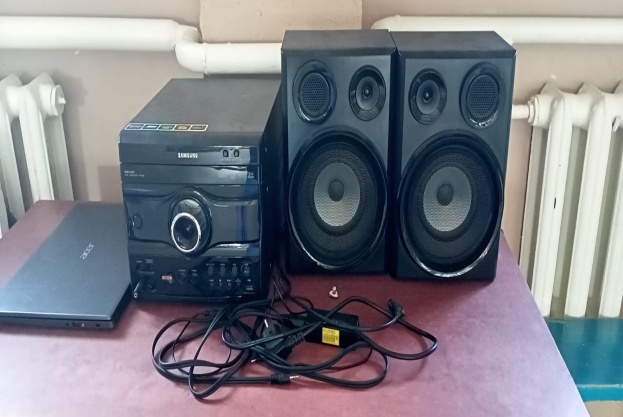 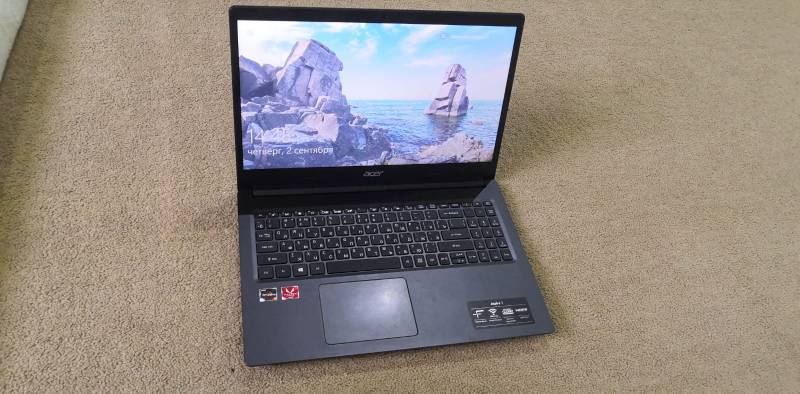 Видеокамера со штативом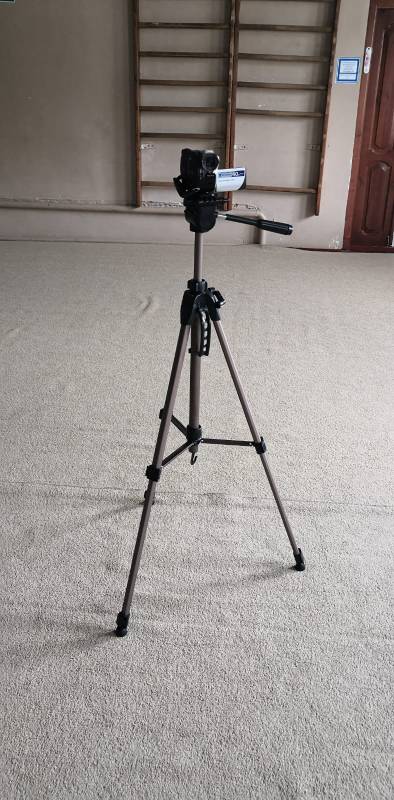 Шведские лестницы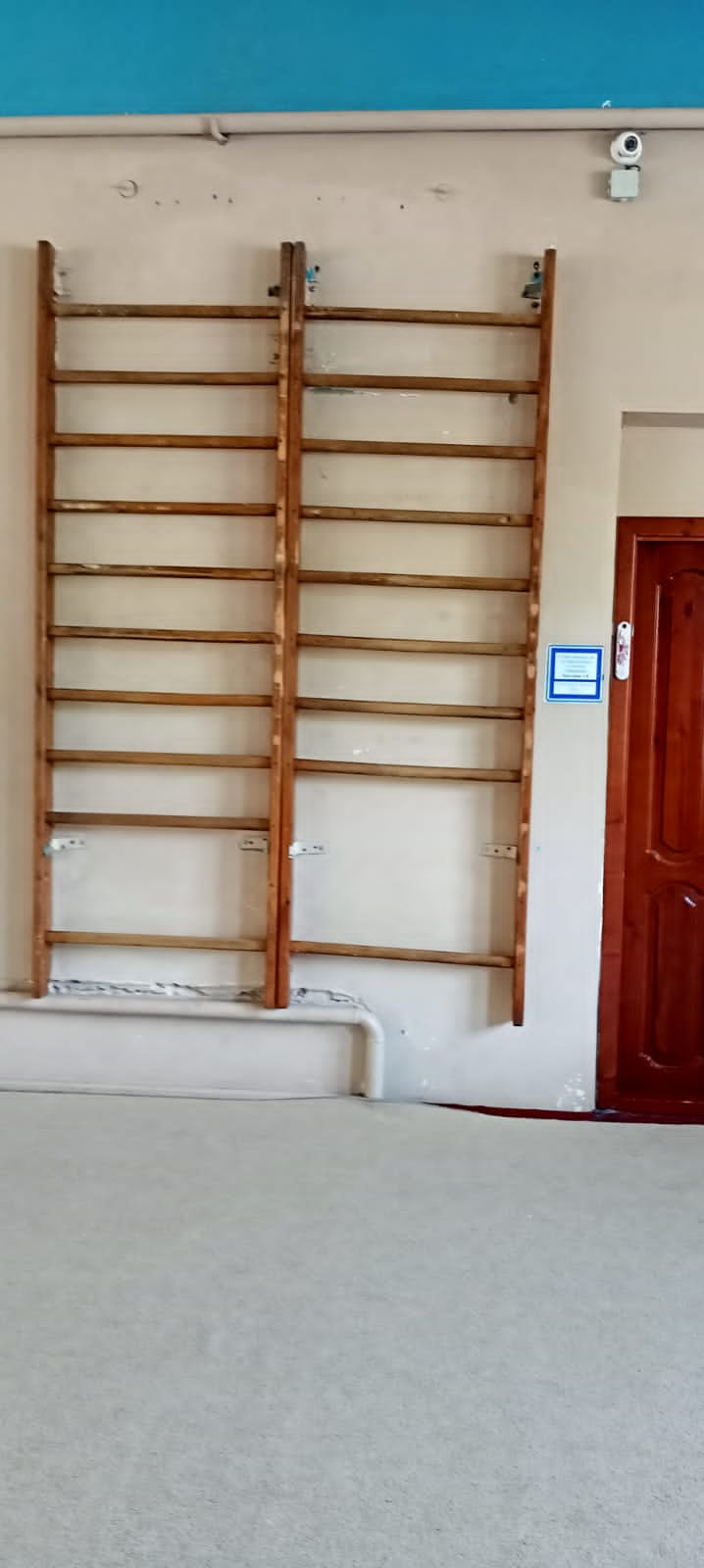 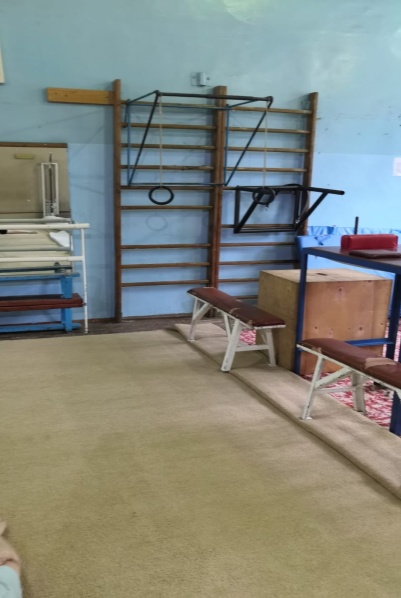 Хореографический станок, зеркала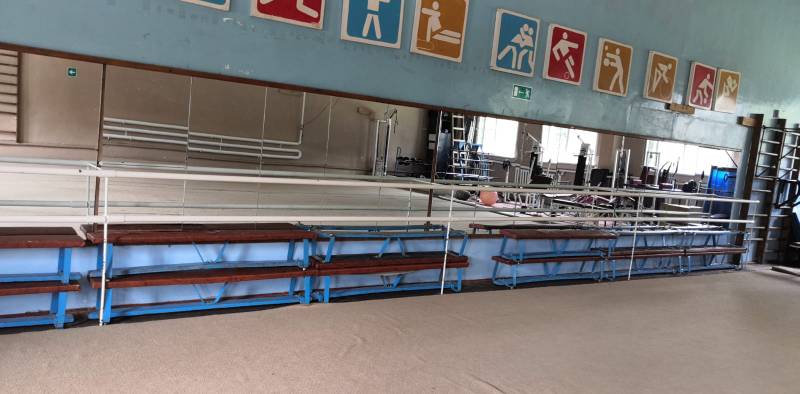 Скамейки гимнастические, гимнастический ковер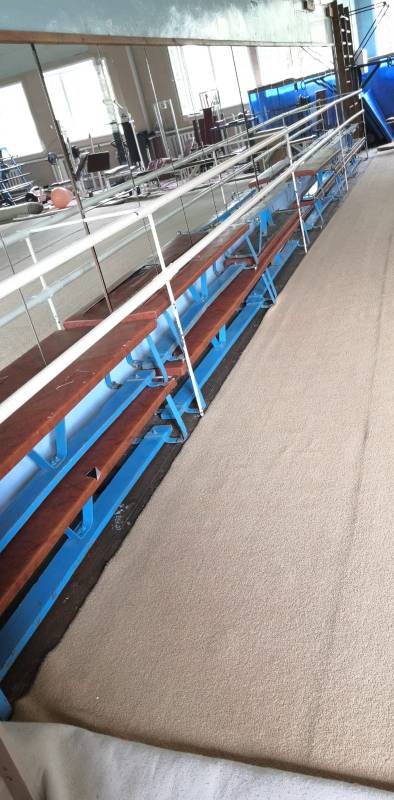 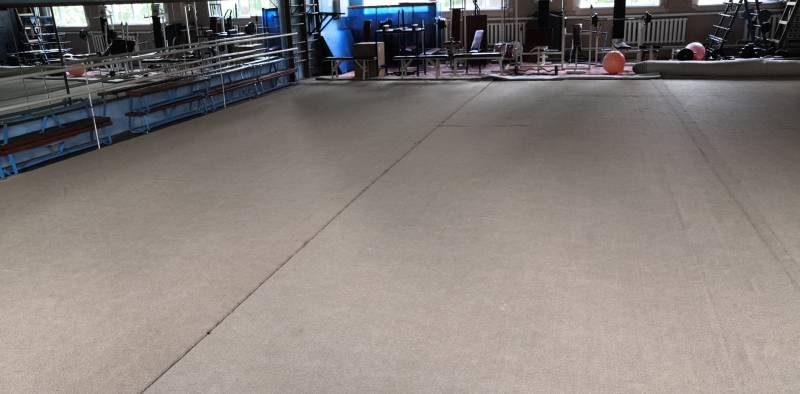 Гимнастические маты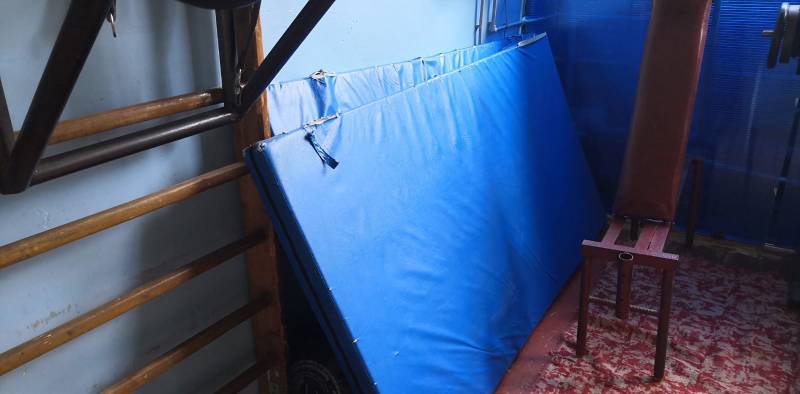 Спортивный инвентарь ( обручи гимнастические, скакалки гимнастические, булавы гимнастические, мячи гимнастические, ленты гимнастические)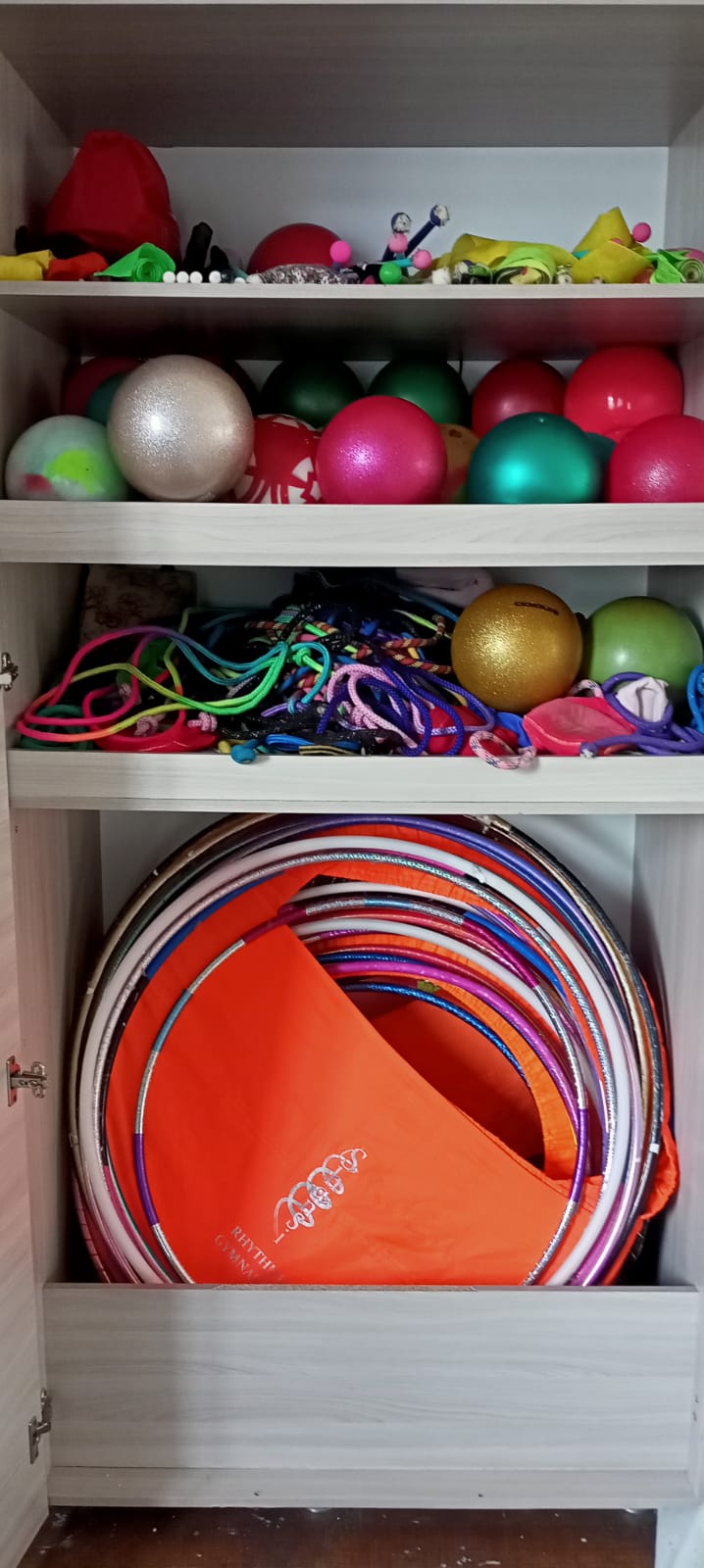 